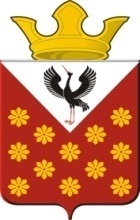  ГЛАВА МУНИЦИПАЛЬНОГО ОБРАЗОВАНИЯКраснополянское сельское поселениеРАСПОРЯЖЕНИЕО внесении изменений в распоряжение Главы МО Краснополянское сельское поселение  от 24.03.2020 г. № 36 	В соответствии с поручением Председателя  Правительства Российской Федерации М.В. Мишустина  от 18 марта 2020 года  N ММ-П36-1945,  исполняя поручение Губернатора Свердловской области  Е.В.Куйвашева от 19.03.2020 года № 6-ЕКпп, Указом  Губернатора Свердловской области Е.В.Куйвашева  от 25.03.2020 года № 141- УГ  О внесении изменений в Указ Губернатора Свердловской области от 18.03.2020 № 100 –УГ « О введении на территории Свеодловской области режима повышенной готовности и принятии дополнительных мер по защите населения от новой коронавирусной инфекции (2019-nCoV):  1. Приостановить до 1 мая 2020 года назначение проверок,  в отношении которых применяются положения Федерального закона от 26 декабря 2008 года № 294-ФЗ «О защите прав юридических лиц и индивидальных предпринимателей при осуществлении государственного контроля (надзора) и муниципального контроля», а также выездных  налоговых проверок,  за исключение внеплановых проверок, основанием для которых является причинение вреда жизни, здоровью граждан, возникновение чрезвычайных ситуаций природного  и техногенного характера, проверок, результатом которых является  выдача разрешений, лицензий, аттестатов аккредитации, иных документов, имеющих разрешительный характер. 2. Работникам администрации МО Краснополянское сельское поселение, временно прекратить личный прием граждан. Гражданам, пришедшим на личный прием, рекомендовать обращаться в письменном виде.Срок: до принятия решения об отмене дополнительных мер по защите населения от новой коронавирусной инфекции (2019-nCoV).3. Рекомендовать жителям МО Краснополянское сельское поселение в возрасте старше 65 лет обеспечить с 26 марта по 14 апреля 2020 года самоизоляцию на дому, за исключением руководителей и сотрудников МО Краснополянское сельское поселение, организаций осуществляющих деятельность на территории МО Краснополянское сельское поселение, чье нахождение на рабочем месте является критически важным для обеспеченияих функционирования, а также граждан определенных решением оперативногоштаба по предупреждению возникновения и распространения на территории МО Краснополянское сельское поселение новой коронавирусной инфекции (2019-nCoV). 4. Информацию о временном ограничении личного приема граждан разместить на информационных стендах в здании администрации МО Краснополянское сельское поселение и на официальном сайте администрации в информационно-телекоммуникационной сети «Интернет».5.Контроль за исполнением настоящего распоряжения  оставляю за собой.  Глава Краснополянского  сельского поселения		                                                          А.Н.Кошелев         	 26.03.2020  г.    с. Краснополянское                                            № 40   